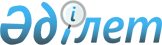 Об утверждении Методики по разработке стратегий развития городов республиканского и областного значенийПриказ Министра национальной экономики Республики Казахстан от 11 января 2019 года № 3. Зарегистрирован в Министерстве юстиции Республики Казахстан 14 января 2019 года № 18174.
      В соответствии с подпунктом 24) пункта 15 Положения о Министерстве национальной экономики Республики Казахстан, утвержденного постановлением Правительства Республики Казахстан от 24 сентября 2014 года № 1011, ПРИКАЗЫВАЮ:
      Сноска. Преамбула - в редакции приказа Министра национальной экономики РК от 29.04.2022 № 38 (вводится в действие по истечении десяти календарных дней после дня его первого официального опубликования).


      1. Утвердить прилагаемую Методику по разработке стратегий развития городов республиканского и областного значений.
      2. Департаменту регионального развития в установленном законодательством порядке обеспечить:
      1) государственную регистрацию настоящего приказа в Министерстве юстиции Республики Казахстан;
      2) в течение десяти календарных дней со дня государственной регистрации настоящего приказа в Министерстве юстиции Республики Казахстан направление его копии в электронном виде на казахском и русском языках в Республиканское государственное предприятие на праве хозяйственного ведения "Республиканский центр правовой информации" для официального опубликования и включения в Эталонный контрольный банк нормативных правовых актов Республики Казахстан;
      3) размещение настоящего приказа на интернет-ресурсе Министерства национальной экономики Республики Казахстан;
      4) в течение десяти рабочих дней после государственной регистрации настоящего приказа в Министерстве юстиции Республики Казахстан представление в Юридический департамент Министерства национальной экономики Республики Казахстан сведений об исполнении мероприятий, предусмотренных подпунктами 1), 2) и 3) настоящего пункта.
      3. Контроль за исполнением настоящего приказа возложить на курирующего вице-министра национальной экономики Республики Казахстан.
      4. Настоящий приказ вводится в действие по истечении десяти календарных дней после дня его первого официального опубликования. Методика по разработке стратегий развития городов республиканского и областного значений Глава 1. Общие положения
      1. Настоящая Методика по разработке стратегий развития городов республиканского и областного значений (далее – Методика) разработана в соответствии с подпунктом 24) пункта 15 Положения о Министерстве национальной экономики Республики Казахстан, утвержденного постановлением Правительства Республики Казахстан от 24 сентября 2014 года № 1011, и раскрывает подходы по разработке стратегий развития городов республиканского и областного значений.
      Сноска. Пункт 1 - в редакции приказа Министра национальной экономики РК от 29.04.2022 № 38 (вводится в действие по истечении десяти календарных дней после дня его первого официального опубликования).


      2. Разработка стратегии развития города республиканского или областного значения осуществляется в целях моделирования, формирования видения и определения приоритетов, целей, целевых индикаторов, задач и путей их достижения.
      3. В настоящей Методике используются следующие основные понятия:
      1) стратегия развития города республиканского или областного значения (далее – стратегия) – стратегия развития города республиканского значения, областного центра, а также города Семей с учетом перспективной численности городского населения до 2050 года (далее – город);
      2) благополучатели стратегии – жители соответствующего города и прилегающих к нему других населенных пунктов или функционального городского района. Глава 2. Разработка стратегии
      4. Разработка стратегии состоит из двух этапов:
      1) анализ развития города;
      2) планирование развития города до 2050 года.
      5. На этапе анализа развития города выявляются:
      процессы и тенденции, существующие во внутренней (социально-экономическое развитие города и прилегающих к нему населенных пунктов за предыдущие годы) и внешней (экономические процессы в республике и сопредельных странах, прямо влияющие на развитие города) среде;
      круг возможностей и потенциальных угроз развития города;
      проблемы, решение которых необходимо для дальнейшего развития города.
      6. Этап анализа развития города предусматривает: изучение внешних и внутренних факторов, статистических данных, проведение интервью, опросов, фокус-групп, консультаций с заинтересованными сторонами. При проведении анализа, как один из методов, используется SWOT-анализ.
      Результаты проведенного анализа используются при разработке стратегии с учетом видения развития и стратегических направлений развития.
      7. Разрабатываемые направления стратегии нацеливаются на реализацию видения развития города.
      8. Для каждого стратегического направления описываются текущая ситуация, проблемы, пути решения.
      9. На этапе планирования стратегии определяются целевые индикаторы и их значения.
      10. В стратегии применяются:
      показатели международных, отечественных рейтингов, основанные на опросных данных;
      сравнение с данными на настоящий момент по лучшим городам мира (по различным рейтингам).
      11. Разработка стратегии осуществляется с учетом развития близко расположенных к соответствующему городу населенных пунктов (моно-и малых городов, сел), составляющих функциональный городской район.
      12. Реализация стратегии будет направлена на достижение целей Стратегии развития Казахстана до 2050 года, Национального плана развития Республики Казахстан до 2025 года, Плана территориального развития Республики Казахстан до 2025 года.
      Сноска. Пункт 12 - в редакции приказа Министра национальной экономики РК от 29.04.2022 № 38 (вводится в действие по истечении десяти календарных дней после дня его первого официального опубликования).


      13. Стратегия разрабатывается до 2050 года.
      Разработку стратегии рекомендуется осуществлять с привлечением организаций, экспертов, имеющих опыт современного стратегического планирования в данной сфере. В целях недопущения необоснованных и завышенных расходов на проведение исследования и привлечение консультантов местный исполнительный орган – разработчик проекта стратегии составляет расчеты стоимости исследования и представляет в установленном порядке в составе бюджетной заявки в местный уполномоченный орган по государственному планированию для рассмотрения областной (города республиканского значения, столицы) бюджетной комиссии.
      14. По проекту стратегии проводятся общественные слушания в соответствии с Законом Республики Казахстан "Об общественных советах".
      Сноска. Пункт 14 - в редакции приказа Министра национальной экономики РК от 29.04.2022 № 38 (вводится в действие по истечении десяти календарных дней после дня его первого официального опубликования).


      15. После проведения общественных слушаний проект стратегии согласовывается с центральным уполномоченным органом по государственному планированию. При этом акиматы городов республиканского значения и столицы согласовывают проект стратегии с акиматами прилегающих к ним областей.
      16. После согласования с центральным уполномоченным органом по государственному планированию проект стратегии утверждается по согласованию с Администрацией Президента Республики Казахстан на сессии маслихатов областей, городов республиканского значения, столицы, по представлению акиматов соответствующих административно-территориальных единиц в соответствии с законодательством Республики Казахстан о местном государственном управлении и самоуправлении. Глава 3. Структура стратегии развития городов
      17. Структура стратегии включает:
      1) анализ текущей ситуации развития города;
      2) международный опыт с выводами применительно к городу;
      3) видение развития города;
      4) стратегические направления развития города:
      креативная экономика города;
      человеческое развитие;
      окружающая среда;
      smartcity/ цифровизация;
      городское планирование;
      5) целевые индикаторы;
      6) механизм реализации и мониторинга (контроля).
      18. Раздел анализа текущей ситуации развития города содержит динамику численности населения за последние 10 лет, сальдо миграции, состав населения по образовательному уровню, долю NEET (поколение молодых людей, которые в силу различных факторов экономического, социального характера не работают и не учатся), долю студентов высших учебных заведений в общей численности населения города и ее динамику за последние 10 лет, уровень младенческой и материнской смертности и их динамика за последние 10 лет, краткую характеристику высших учебных заведений, заведений технического и профессионального образования, рейтинг вузов города по международным классификациям, а также структуру занятости населения и другие важные аспекты социально-экономического развития города.
      19. Раздел международного опыта содержит примеры планирования и успешного развития крупных городов высокоразвитых стран (Вена, Мельбурн, Дублин и другие) применительно к планированию и развитию до 2050 года рассматриваемого города.
      20. Видение развития города составляется в соответствии с документами, предусмотренными пунктом 12 настоящей Методики.
       Видение развития города имеет характер всеобъемлющей и общей цели, описывает желаемые долгосрочные результаты, отражает приоритеты в отношении будущего развития города с учетом его резервов роста.
      21. Раздел креативная экономика города содержит:
      1) анализ текущей ситуации перспектив развития видов экономической деятельности, создания новых инновационных видов деятельности, готовности и потребностей в инфраструктуре следующих поколений;
      2) описание и решение задач и проблем, связанных с развитием креативной экономики города, влиянием внешних и внутренних факторов на перспективы развития города и создание новых направлений развития экономики и/или модернизации текущих или заброшенных производств.
      При определении целевых индикаторов развития креативной экономики города используются методики международных рейтинговых агентств Doing Business, Economic Complexity Atlas, World’s Best Cities и показатели развития и экономики Организации экономического сотрудничества и развития (далее – ОЭСР).
      22. Раздел Развитие человеческого капитала включает анализ ситуации в городе по уровню образования, квалификации рабочей силы, наличия организаций профессионального образования, ожидаемой продолжительности жизни, а также описание задач и проблем и путей их решения.
      Пути решения взаимоувязаны с текущими процессами и тенденциями, в том числе демографическими, миграцией, экономическим развитием, а также с предполагаемыми будущими изменениями развития человеческого капитала во взаимосвязи с видением развития города.
      23. Раздел окружающая среда содержит:
      1) анализ текущей ситуации в городе развития зеленой экономики, анализа ингредиентов и объема выбросов в атмосферу и порядка очистки территорий от твердых бытовых отходов, озеленения города с указанием мер и затрат на дальнейшее его содержание;
      2) описание и решение задач и проблем, связанных с окружающей средой города, меры по снижению выбросов в атмосферу, переработке твердых бытовых отходов по современным заводским технологиям.
      24. Раздел smartcity/цифровизация содержит:
      1) анализ текущей ситуации в городе развития "умных технологий", уровня цифровизации населения и объектов оказания государственных услуг;
      2) описание и решение задач и проблем, связанных с функционированием "умного" города, доступа к "умным технологиям" и современным платформам, информационные технологии безопасности.
      При определении целевых индикаторов развития креативной экономики города используются методики и показатели ОЭСР, международных рейтинговых агентств, и опросы населения касательно развития технологий и предлагаемых решениях по дальнейшей цифровизации.
      25. Раздел Городское планирование содержит:
      1) анализ текущей ситуации городского планирования и строительства значимых социальных и логистических объектов;
      2) описание и решение задач и проблем, связанных с пространственным планированием, осведомленностью и поддержкой населения планируемых мер по градостроительной и архитектурной деятельности.
      При определении целевых индикаторов городского планирования используются подходы Организации объединенных нации Хабитат (ООН-Хабитат), ОЭСР и Всемирного банка, опросы населения по предлагаемому пространственному развитию города.
      26. Целевые индикаторы рассматриваются на соответствие следующим критериям:
      возможность их сравнения в динамике за планируемый период;
      наличие достаточных информационных и технических ресурсов для оценки их достижения;
      полнота характеристики;
      достижимость и измеримость;
      наличие промежуточных значений с шагом в 5 лет для проведения мониторинга и оценки их достижения;
      Выбираются целевые индикаторы, которые несут в себе ключевые изменения, характеризующие решение выявленных проблем и необходимые для оценки достижения целей.
      Для каждого целевого индикатора разработчиком определяются источники информации и средства сбора данных.
      При разработке проекта стратегии общее число индикаторов определяются разработчиком самостоятельно.
      Рекомендуемые целевые индикаторы:
      Креативная экономика города:
      индекс экономической сложности;
      рейтинг городов Doing Business;
      сравнение с показателями Топ-10 лучших городов мира согласно международным рейтинговым агентствам Doing Business, Economic Complexity Atlas, World’s Best Cities;
      отдельные показатели ОЭСР по развитию и экономике.
      Развитие человеческого капитала:
      ожидаемая продолжительность жизни, лет;
      доля студентов высших учебных заведений и колледжей от населения города, в процентном выражении %;
      индекс NEET.
      Окружающая среда:
      индекс загрязнения атмосферы по шкале индекс загрязнения атмосферы;
      доля переработки твердых бытовых отходов в заводских условиях по стандартам наиболее развитых стран, в процентном выражении %;
      доля возобновляемого источника энергии в энергетике.
      Smartcity/ цифровизация:
      показатели инноваций и технологий ОЭСР.
      Городское планирование:
      уровень удовлетворенности населения планами развития города.
					© 2012. РГП на ПХВ «Институт законодательства и правовой информации Республики Казахстан» Министерства юстиции Республики Казахстан
				
      Министр национальной экономикиРеспублики Казахстан 

Т. Сулейменов
Утверждена
приказом Министра
национальной экономики
Республики Казахстан
от 11 января 2019 года № 3